Профсоюз выступил против предложения Минэкономразвития России об отмене льгот педагогическим работникам, проживающим и работающим в сельской местности.На сайте Минэкономразвития России опубликован проект распоряжения Правительства Российской Федерации, предусматривающий утверждение Плана мероприятий по оптимизации регулирования на федеральном уровне полномочий органов государственной власти субъектов Российской Федерации.Пункт 16 Плана ("дорожной карты") предусматривает корректировку положений законодательства Российской Федерации, регулирующих право педагогических работников, проживающих и работающих в сельских населённых пунктах на предоставление компенсации расходов на оплату жилых помещений, отопления и освещения. Для этого предлагается проработать вопрос о необходимости внесения изменений в Федеральный закон в части исключения части 8 статьи 47 Федерального закона "Об образовании в Российской Федерации" в связи с ранее принятыми решениями по повышению оплаты труда педагогических работников.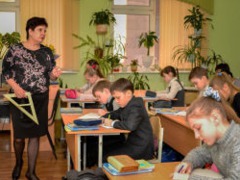 Общероссийский Профсоюз образования выступает категорически против этого и считает необходимым исключить пункт 16 Плана мероприятий ("дорожной карты") по оптимизации регулирования на федеральном уровне полномочий органов государственной власти субъектов Российской Федерации, поскольку отмена льгот педагогическим работникам, проживающим и работающим в сельской местности приведет к значительному ухудшению их материального положения, оттоку учителей из сельских школ, обострению кадровой ситуации в них, ситуации, ведущей к невыполнению федеральных государственных образовательных стандартов.В своём обращении (письмо ЦС Профсоюза от 22 января 2019 года № 35) к министру экономического развития Российской Федерации Максиму Орешкину, Общероссийский Профсоюз образования, указывает, что на протяжении десятилетий отстаивал на законодательном уровне права сельских педагогов на меры социальной поддержки. В связи с принятием в субъектах Российской Федерации нормативных правовых актов, регулирующих вопросы предоставления мер социальной поддержки по оплате жилья и коммунальных услуг, в отдельных случаях предусматривающих изменение порядка регулирования в этой сфере, проблемы реализации права сельских педагогических работников были неоднократно предметом профсоюзных мониторингов и причинами коллективных протестных акций. Сложилась значительная судебная практика по делам об обжаловании нормативных правовых актов субъектов Российской Федерации, ограничивающих права сельских педагогов, в т.ч. на уровне Верховного Суда Российской Федерации.Общероссийский Профсоюз образования солидарен с позицией Минпросвещения России (письмо от 23.12.2018 года № ТС-907/03), которое просит исключить указанный пункт 16 из "дорожной карты".